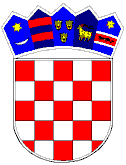 REPUBLIKA HRVATSKAVUKOVARSKO-SRIJEMSKA ŽUPANIJAOPĆINA TOMPOJEVCIOPĆINSKO VIJEĆE                                                                                                                                                                                                                                                                                                                                                                                                                                                                                                                                                                                                                                                                                                                                                                                                                                                                                                                                                                                                                                                                                                                                                                                                                                                                                                                                                                                                                                                                                                                                                                                                                                                                                                                                                                                                                                                                                                                                                                                                                                                                                                                                                                                                                                                                                                                                                                                                                                                                                                                                                                                                                                                                                                                                                                                                                                                                                                                                                                                                                                                                                                                                                                                                                                                                                                                                                                                                                                                                                                                                                                                                                                                                                                                                                                                                                                                                                                                                                                                                                                                                                                                                                                                                                                                                                                                                                                                                                                                                                                                                                                                                                                                                                                                                                                                                                                                                                                                                                                                                                                                                                                                                                                                                                                                                                                                                                                                                                                                                                                                                                                                                                                                                                                                                                                                                                                                                                                                                                                                                                                                                                                                                                                                                                                                                                                                                                                                                                                                                                                                                                                                                                                                                                                                                                                                                                                                                                                                                                                                                                                                                                                                                                                                                                                                                                                                                                                                                                                                                                                                                                                                                                                                                                                                                                                                                                                                                                                                                                                                                                                                                                                                                                                                                                                                                                                                                                                                                                                                                                                                                                                                                                                                                                                                                                                                                                                                                                                                                                                                                                                                                                                                                                                                                                                                                                                                                                                                                                                                                                                                                                                                                                                                                                                                                                                                                                                                                                                                                                                                                                                                                                                                                                                                                                                                                                                                                                                                                                                                                                                                                                                                                                                                                                                                                                                                                                                                                                                                                                                                                                                                                                                                                                                                                                                                                                                                                                                                                                                                                                                                                                                                                                                                                                                                                                                                                                                                                                                                                                                                                                                                                                                                                                                                                                                                                                                                                                                                                                                                                                                                                                                                                                                                                                                                                                                                                                                                                                                                                                                                                                                                                                                                                                                                                                                                                                                                                                                                                                                                                                                                                                                                                                                                                                                                                                                                                                                                                                                                                                                                                                                                                                                                                                                                                                                                                                                                                                                                                                                                                                                                                                                                                                                                                                                                                                                                                                                                                                                                                                                                                                                                                                                                                                                                                                                                                                                                                                                                                                                         KLASA: 400-06/16-04/01URBROJ. 2196/07-16-1Tompojevci, 17.03.2016. godineTemeljem članka 108. i članka 110. Zakona o proračunu (NN 87/08 , 136/12 i 15/15), članka 4., 5,. 6,. 7,. 8,.  10,. 12,. 15., i članka 19. Pravilnika o polugodišnjem i godišnjem izvještaju o izvršenju proračuna (NN 24/13), te članka 29. Statuta Općine Tompojevci («Službeni vjesnik» Vukovarsko- srijemske županije broj: 5/13 i 02/15), Općinski vijeće Općine Tompojevci na 16.  sjednici održanoj u Tompojevcima 17.03.2016. g. donosi:O D L U K Uo usvajanju godišnjeg izvještaja  o izvršenju ProračunaOpćine Tompojevci za 2015. godinu	                                                    Članak 1. 	Godišnji izvještaj  o izvršenju Proračuna Općine Tompojevci za  2015. godinu ( u daljnjem tekstu: Proračun) sadrži:OPĆI DIORAČUN PRIHODA I RASHODA		    PLAN	     OSTVARENO	 INDEKS                                 UKUPNO PRIHODA
UKUPNO RASHODA
 RASPOLOŽIVA SREDSTVA IZ PREDHODNIH GODINARAČUN ZADUŽIVANJA/FINANCIRANJAPrihodi i primici	Rashodi i izdaciPOSEBNI DIO PRORAČUNAIzvršenje po organizacijskoj klasifikacijiIzvršenje po ekonomskoj klasifikacijiIzvršenje po programskoj klasifikaciji3. IZVJEŠTAJ O ZADUŽIVANJU NA DOMAĆEM I STRANOM TRŽIŠTU NOVCA I KAPITALA      U periodu od 01. siječnja do 31.prosinca 2015. g. Općina Tompojevci se nije zaduživala. 4. IZVJEŠTAJ O KORIŠTENJU PRORAČUNSKE ZALIHE     U Proračunu Općine Tompojevci za 2015. g. nije planirana proračunsku zalihu, samim tim nije bilo niti korištenja iste. 5. IZVJEŠTAJ O DANIM JAMSTVIMA I IZDACIMA PO JAMSTVIMA     Općina Tompojevci nema danih jamstava niti izdataka po istim. 6. OBRAŽLOŽENJE OSTVARENIH PRIHODA I PRIMITKA, RASHODA I IZDATAKA U 2015. g. ukupni prihodi/primici ostvareni su u iznosu 3.953.776,79 kn, odnosno 66,51% plana. Ukupni rashodi/izdaci u 2015. g. iznose 4.020.679,51 kn, odnosno 63,03% plana. Razlika između ostvarenih prihoda/primitaka i rashoda/izdataka u prvom polugodištu 2015. g. daje manjak  prihoda/primitaka u iznosu 66.902,72 kn.Uključujući preneseni višak prihoda/primitaka iz prethodnih godina  u iznosu 951.011,79 kn i manjak prihoda/primitaka u iznosu 66.902,72 kn u 2015. g., raspoloživ višak prihoda u sljedećem razdoblju iznosi 884.109,07 kn. 6.1. OBRAZLOŽENJE OSTVARENJA PRIHODA I PRIMITAKA Prihodi/primici proračuna u 2015. g. realizirani su u iznosu 3.778.075,42 kn ili 66,51% godišnjeg plana. U nastavku daje se obrazloženje ostvarenja pojedinih vrsta prihoda/ primitaka po osnovnim skupinama prihoda u odnosu na ukupno planirane prihode. 6.1.1. PRIHODI POSLOVANJA Prihodi od poreza ostvareni su u iznosu 639.417,80 kn, ili 97,62%, ukupno planiranih prihoda od poreza u 2015. g.  Prihodi od pomoći iz inozemstva i od subjekata unutar opće države ostvareni su u iznosu 1.736.357,96 kn ili 47,10%, planiranih prihoda/primitaka u 2015. g. Razlog smanjenja prihoda u 2015. g. su neuplaćeni planirani prihodi iz državnog proračuna za planirane projekte, te izgradnju Centra za javne inicijative. Prihodi od imovine u 2015. g. realizirani su u iznosu 1.125.053,49 ili 98,34% planiranih prihoda. Najznačajniji udio prihoda u ovoj skupini su prihodi od zakupa državnog poljoprivrednog zemljišta, koncesijska naknada, kamata na oročena sredstva, prava služnosti  i prihodi od nefinancijske imovine ( naknade za legalizaciju ). Prihodi od administrativnih pristojbi i po posebnim propisima realizirani su u iznosu 271.746,17 kn, ili 97,47% planiranih prihoda. Najznačajniji udio prihoda u ovoj skupini su prihodi od komunalne naknade i doprinosa, šumski doprinos i naknade po odluci vijeća. Ostali prihodi realizirani su u iznosu od 5.500,00 kn odnosi se na tekuće donacije od neprofitne organizacije (LUČ Berak program UNICEF-a)6.1.2. PRIHODI OD PRODAJE NEFINANCIJSKE IMOVINE Prihodi od prodaje nefinancijske imovine realizirani su u iznosu od 175.701,37 kn ili 97,61% planiranih prihoda, odnose se na prihod od prodaje poljoprivrednog zemljišta u vlasništvu RH.6.2. OBRAZLOŽENJE OSTVARENJA RASHODA I IZDATAKAUkupni proračunski rashodi i izdaci izvršeni su u iznosu od  4.020.679,51 ili 63,03% u odnosu na Godišnji plan.Prema ekonomskoj klasifikaciji rashodi i izdaci su:RASHODI POSLOVANJARASHODI ZA NABAVU NEFINANCIJSKE IMOVINERASHODI POSLOVANJARashodi za zaposlene izvršeni su u iznosu od 1.152.593,74 kn ili  99,72%, odnose se na rashode za bruto plaće uposlenih dužnosnika, djelatnika JUO, stručno osposobljavanje i javne radove.Materijalni rashodi izvršeni su u iznosu 1.367.111,02 kn ili 84,38%, čine ih naknade troškova zaposlenih, rashodi za materijal i energiju, rashodi za usluge, ostali nespomenuti rashodi. Financijski rashodi izvršeni su u iznosu 19.023,51kn ili 87,81% u odnosu na planirano. Ovaj rashod čine bankarske usluge i usluge platnog prometa.Subvencije su izvršene u iznosu od 17.715,00 kn ili 19,68% od planiranog. Odnose se na „Program potpore poljoprivrednicima“. Pomoći dane u inozemstvo i unutar opće države - izvršene su u iznosu od 3.500,00 kn ili 100% od planiranog. Odnose se sufinanciranje provedbe medijske kampanje borbe protiv ovisnosti o duhanskim proizvodima, alkoholu i drogama na području VSŽ, te izrade animiranog filma“Djeca u prometu“.Naknade građanima i kućanstvima na temelju osiguranja i druge naknade - realizirane su u iznosu od 224.917,75 kn ili 91,72%. Najveći dio sredstava odnose se na sufinanciranje cijene karata za prijevoza srednjoškolaca, troškove stanovanja, naknade za svako novorođeno dijete, jednokratne pomoći, paketiće povodom božićnih blagdana za djecu predškolske i školske djece, te isplatu naknade za ogrjev.Ostali rashodi -  realizirani su u iznosu od 323.430,17 kn ili 89,16%. Odnose  se na tekuće donacije u novcu Udrugama građana, neprofitnim organizacijama, vjerskim zajednicama i sl.RASHODI ZA NABAVU NEFINANCIJSKE IMOVINERashodi za nabavu proizvedene dugotrajne imovine -  realizirani su u iznosu od 912.388,32 kn ili 31,68% od  planiranih. Odstupanje od planiranog odnosi se na Rekonstrukciju Centra za javne inicijative, Strategiju razvoja Općine, Izgradnju reciklažnog dvorišta. 6.2.1. OBRAZLOŽENJE OSTVARENJA RASHODA I IZDATAKA PO ORGANIZACIJSKOJ I PROGRAMSKOJ KLASIFIKACIJI Rashodi/izdaci u 2015. g. realizirani su u iznosu 4.020.679,51 ili 63,03% godišnjeg plana. U nastavku daje se obrazloženje ostvarenja pojedinih vrsta rashoda/ izdataka po organizacijskoj i programskoj klasifikaciji.Aktivnost A300101  Stručno administrativno i tehničko osobljeAktivnost A300103  Stručno osposobljavanje6.2.3.1. Program: Javna uprava i administracija- realiziran je u iznosu od 647.793,28 kn ili 94,97%. Rashodi se odnose i naknade za zaposlene, rashode za službena putovanja,   premije osiguranja,  reprezentaciju,  režijske  rashode i sl., te stručno osposobljavanje pet djelatnika.Ciljevi: Pravovremeno i učinkovito organiziranje svih aktivnosti, usklađivanje rada i akata  sa Zakonima i drugim propisima,  redovno obavljanje zadataka u uredu, te povećanje efikasnosti istog.Pokazatelji uspješnosti: Poslovi u nadležnosti pravovremeno obavljeni. Učinkovito praćenjeostvarivanja strateških ciljeva. Planiranje, izvršenje i trošenje proračunskih sredstava po nadzorom.Pet djelatnika obavlja stručno osposobljavanje.Program 3002  Socijalna skrbAktivnost A300203  Pomoć za podmirenje troškova stanovanjaAktivnost A300204  Ostale pomoći obiteljima i kućanstvimaAktivnost A300205  Pomoć za ogrjev6.2.3.2. Program: Socijalna skrb – realiziran je u iznosu od 107.702,75 kn ili 84,13%.Ovaj program uključuje  sljedeće aktivnosti:a). Pomoć za podmirenje troškova stanovanja realizirana je u iznosu  20.704,80 kn  ili 98,59 %. Ova aktivnost  uključuje rashode i naknade za socijalno ugrožene osobe.b). Ostale pomoći obiteljima i kućanstvima realizirane su u iznosu 64.377,95 kn ili 79,50 %, uključuje sufinanciranje borbe protiv ovisnosti alkohola, duhana i droge, pomoći za novorođenu djecu i sufinanciranje karata za prijevoz srednjoškolaca.c). Pomoć za ogrjev realiziran je u iznosu od 22.620,00 kn ili 86,87%.Ciljevi: Pomagati obiteljima slabijeg imovnog stanja u vidu plaćanja režijskih troškova, podjele jednokratnih pomoći i pomoći za kupovinu ogrjeva, sufinanciranje karata svim srednjoškolcima i pomoć za svako novorođeno dijete.Pokazatelji uspješnosti: svi zahtjevi riješeni u propisanom roku, korisnici socijalne skrbi pravovremeno ostvaruju svoja prava. Pomoći sukladno planiranim sredstvima.Program 3003  Održavanje komunalne infrastruktureAktivnost A300304  Održavanje nerazvrstanih cesta u zimskom perioduAktivnost A300305 Održavanje nerazvrstanih cesta redovno i izvanrednoAktivnost T300301  Održavanje javne rasvjeteAktivnost T300303  Održavanje javne površine i groblja6.2.3.3. Program:  Održavanje komunalne infrastrukture – realiziran je u iznosu od 501.162,90 kn ili 95,02 %.Ovaj program uključuje sljedeće aktivnosti:a). Održavanje nerazvrstanih cesta realiziran je u iznosu od 4.095,24 kn ili 40,95 % , rashodi se odnose  na komunalne usluge (čišćenje nerazvrstanih cesta u zimskom periodu).b). Održavanje nerazvrstanih cesta redovno i izvanredno – nije realizirano.c). Održavanje javne rasvjete – realizirana je u iznosu od 81.774,39  kn ili 97,35 %, rashodi se odnose na mrežarinu i  potrošnju električne energije za javnu rasvjetu, usluge održavanja iste, te na usluge za investicijsko održavanje.d). Održavanje javne površine i groblja- realizirana je u iznosu od 415.293,27 kn ili 98,07 %, uključuje rashode za  zaposlene, materijal za inv. održavanje strojeva, te usluge za inv. održavanje istih, motorni benzin i sl.Program 3004  Gradnja objekata i uređaja  komunalne infrastruktureAktivnost K300407  Modernizacija postojeće javne rasvjeteAktivnost K300410 Reciklažno dvorišteAktivnost K300411 Mrtvačnice II fazaAktivnost K300412 Mrtvačnica III fazaAktivnost K300413 Mrtvačnica IV faza-završna6.2.3.4. Program:  Gradnja objekata i uređaja  komunalne infrastrukture – realiziran je u iznosu od 819.584,52 kn ili 99,60%. Rashod se odnosi na certificiranje javne rasvjete, izradu projektne dokumentacije za reciklažno dvorište, troškove provedbe javne nabave, te izgradnju mrtvačnice II, III, i IV faze .Ciljevi: Izgradnja objekata komunalne infrastrukture i osiguranja uvjeta za održivi razvitak komunalnih djelatnosti i kvalitete stanovanja. Izvršenje programa: Potpisan ugovor za  modernizaciju postojeće javne rasvjete -  energentski pregled. Potpisan i realiziran ugovor za izgradnju mrtvačnica III faza, te potpisan i realiziran ugovor  za izradu projektne dokumentacije za reciklažno dvorište.Program 3005  Promicanje kultureAktivnost A300501  KUD  „Joakim Govlja“Aktivnost A300502  KUD „Petefi Šandor“Aktivnost A300503  KUD „Zrinski“Aktivnost A300504  KUD „Mladost“Aktivnost A300505  Kulturne manifestacije u Općini6.2.3.5. Program:  Promicanje kulture realiziran je u iznosu od 31.050,00 kn ili 86,25 %. Ovaj program se sastoji od više aktivnosti:a).  KUD  „Joakim Govlja“ -  realizirana je u iznosu od 1.250,00 kn ili 31,25%,  rashodi se odnose na transfere.b).  KUD „Petefi Šandor“ -  realizirana je u iznosu od 1.800,00 kn ili 45,00%, rashodi se odnose na transfere.c).  KUD „Zrinski“ -  realizirana je u iznosu od 5.000,00 kn ili 100,00%, rashodi se odnose na transfere.d).  KUD „Mladost“ - realizirana je u iznosu od 6.000,00 kn ili 100,00%, rashodi se odnose na transfere.e).  Kulturne manifestacije u Općini  –  realizirana je u iznosu od 17.000,00 kn ili 100,00%,  rashodi se odnose na transfere.  Ciljevi:Poticati kulturne djelatnosti, njegovati tradiciju i običaje.Pokazatelji uspješnosti: Raspored sredstava udrugama iz područja kulture sukladno planiranim sredstvima.Program 3006  Sport i rekreacijaAktivnost A300601  Nogometni klub TompojevciAktivnost A300602  Ribolovne udrugeAktivnost A300604  Šahovski klubAktivnost A300606  Nogometni klub Sokol Berak6.2.3.6 Program: Sport i rekreacija realiziran je u iznosu od 47.700,00 kn ili 100,00%. Program se sastoji od više aktivnosti i to:a).  Nogometni klub Tompojevci -  realiziran je u iznosu od 21.700,00 kn ili 100,00%, rashodi se odnose  na transfere.b).  Ribolovne udruge realiziran je u iznosu od 1.000,00 kn ili 100,00 %, rashodi se odnose na transfere.c).  Šahovski klub realiziran je u iznosu od 3.000,00 kn ili 100,00 %, rashodi se odnose na transfere.d).  Nogometni klub Sokol Berak - realiziran je u iznosu od 22.000,00 kn ili 100,00%, rashodi se odnose na transfere.Ciljevi: Poticati sportske djelatnosti, unapređenje kvalitete života i razvoj sportske infrastrukture.Pokazatelji uspješnosti: Raspored sredstava udrugama sukladno planiranim sredstvima.Program 3008  Razvoj civilnog društvaAktivnost A300801  Ured za međunarodnu suradnju TINTLAktivnost A300802  „Hrvatska žena“Aktivnost A300803  „Društvo naša djeca“Aktivnost A300804  UHDDRAktivnost A300805  UDVDR Aktivnost A300809  Udruga LUČAktivnost A300811  Vjerske zajedniceAktivnost A300812  Klub mladihAktivnost A300814  Udruga „Zlatne godine“Aktivnost A300817  Udruge izvan područja Općine6.2.3.8. Program:  Razvoj civilnog društva  –  realiziran je u iznosu od 78.684,77 kn ili 96,55%. Ovaj program uključuje sljedeće aktivnosti:a).  Ured za međunarodnu suradnju TINTL - realiziran je u iznosu od 57.312,62 kn ili 95,52%,  rashodi se odnose na transfere.b).  „Hrvatska žena“  realiziran  –  realiziran je u iznosu od 2.000,00 kn ili 100,00% , rashodi se odnose na transfere.c).  „Društvo naša djeca“ - realiziran je u iznosu od 1.000,00 kn ili 100,00%, rashodi se odnose na transfere.d).  UHDDR - realiziran je u iznosu od 1.000,00 kn ili 100,00%, rashodi se odnose na transfere.e).  UDVDR - realiziran je u iznosu od 1.000,00 kn ili 100,00%, rashodi se odnose na transfere.f).  Udruga LUČ- realiziran je u iznosu od 1.000,00 kn ili 100,00%, rashodi se odnose na transfere.g). Vjerske zajednice realizirane su  u iznosu od 7.500,00 kn ili 100,00%, rashodi se odnose na transfere.h).  Klub mladih -  realiziran je u iznosu od 2.872,15 kn ili 100,00%,  rashodi se odnose na transfere.i). Udruga „Zlatne godine“ – realizirana je u iznosu od 4.000,00 kn ili 100,00%,  rashodi se odnose na transfere.j).  Udruge izvan područja Općine - realiziran je u iznosu od 1.000,00 kn ili 100,00%, rashodi se odnose na transfere.Ciljevi: Poboljšanje uvjeta u oblasti brige za djecu i mladež, za starije osobe koje sebe pronalaze kroz razne aktivnosti u Udrugama. Donacije vjerskim zajednicama za  uređenja  objekta i crkvena  dvorišta.Pokazatelji uspješnosti:  Raspored sredstava svim  Udrugama  sukladno planiranim sredstvima.Program 3009  Predškolski odgoj, osnovno, srednje i visoko obrazovanjeAktivnost A300901  Predškolski odgojAktivnost A300902  Osnovna školaAktivnost A300904  Sufinanciranje rada Bibliobusa6.2.3.9. Program:  Predškolski odgoj, osnovno, srednje i visoko obrazovanje –  realiziran je u iznosu od 98.926,36 kn ili 99,27%, program uključuje sljedeće aktivnosti:a).  Predškolski odgoj - realiziran je u iznosu od 87.853,79 kn ili 100,92 %, rashodi se odnose na sredstva za čišćenje, energiju, potrošnju vode, plina, transfere za plaću voditeljice, ugovor o djelu za čistačicu.b).  Osnovna škola -  realiziran je iznos od 1.072,57 kn ili 41,25%.c).  Sufinanciranje rada Bibliobusa - realiziran je u iznosu od 10.000,00 kn ili 100,00%.Ciljevi: Sufinanciranje redovitog programa predškolskog odgoja, poboljšanje uvjeta u oblasti brige za djecu, odgoja i osnovnog obrazovanja, poboljšanje uvjeta u oblasti brige za mlade, te mogućnost nabave poučnih knjiga i literature putem Bibliobusa.Pokazatelji uspješnosti: Broj uključenih učenika u predškolskom odgoju putem dječje radionice u Bokšiću.Redoviti rad Osnovne škole.Redoviti dolazak Bibliobusa.Program 3011  Nacionalne manjine  Aktivnost A301101  Rusinska nacionalna manjinaAktivnost A301102  Mađarska nacionalna manjinaAktivnost A301103  Izborna promidžba vijeća nacionalnih manjina6.2.3.10. Program: Nacionalne manjine - realiziran je u iznosu od 63.475,35 kn ili 98,11%.Cilj: Očuvanje običaja i njegovanje jezika nacionalnih manjina.Pokazatelji uspješnosti: Redovan rad tijela nacionalnih manjina.Program 3012  GospodarstvoAktivnost A301201  Poljoprivredno zemljišteAktivnost A301207  Elementarna nepogodaAktivnost T301202  Uređenje poljskih putova6.2.3.11. Program: Gospodarstvo – realiziran je u iznosu od 163.012,84 kn ili 48,34%, program uključuje sljedeće aktivnosti:a). Poljoprivredno zemljište - realiziran je u iznosu od 10.797,84 kn ili 53,99%, rashodi se odnose na odvoz uginule stoke i kupovinu priključnog vozila - priklicu.b). Elementarna nepogoda - realizirana je u iznosu od 120.215,00 kn ili 100,00%, a odnose se na isplatu za elementarnu nepogodu 2014. godine – poplava.c). Uređenje poljskih putova - realiziran je u iznosu od 32.000,00 kn ili 16,24%. Ciljevi: Jačanje i potpora poduzetničkih aktivnosti i infrastrukture na području Općine Tompojevci.Pokazatelji uspješnosti:  Traženi odvoz uginule stoke realiziran na području Općine.Isplaćena elementarna nepogoda.Program 3013  Zaštita i spašavanjeAktivnost A301301  Civilna zaštita, zaštita i spašavanjeAktivnost A301302  VatrogastvoAktivnost A301303  Hrvatska gorska služba spašavanjaAktivnost A301304  Crveni križAktivnost A301305 Potpora radu izbjegličkom centru Opatovac6.2.3.12. Program 3013  Zaštita i spašavanje – realiziran je u iznosu od 350.115,09  kn ili 99,13%.   Program uključuje sljedeće aktivnosti:a). Civilna zaštita, zaštita i spašavanje -  realiziran je u iznosu od 18.766,12 kn ili 91,99%, te se odnose na troškove reprezentacije, naknadu CZ, migranti Opatovac, te kupovinu prsluka i kapa.b). Vatrogastvo – realiziran je u iznosu od 42.720,15 kn ili 97,65%.  Dio sredtava odnosi se na obvezu izdvajanja  iz proračuna ( 5% od vlastitih  sredstava ), temeljem članka 45. Zakona o vatrogastvu, a dio na tekuće donacije po odluci načelnika.c). Hrvatska gorska služba spašavanja - realizirana je u iznosu od 2.000,00 kn ili 100,00% po sporazumu.d). Crveni križ - realiziran je u iznosu od 4.475,92 kn ili 97,62%, odnosi se na obvezu izdvajanja  iz proračuna (0,7% od vlastitih sredstava).e). Potpora radu izbjegličkom centru Opatovac – realiziran je u iznosu od 282.152,90 kn ili 99,89% odnosi se na plaće za djelatnike i sredstva za higijenu.Ciljevi: Jačanje organizacije sustava zaštite i spašavanje na području i izvan područja Općine Tompojevci. Smanjenje broj incidenata na području  i izvan područja Općine Tompojevci.Pokazatelji uspješnosti:  Donesene Izmjene programa zaštite i spašavanja.Program 3015  Zaštita okolišaAktivnost A301501  Odvoz otpada i saniranje deponijaAktivnost A301502  Deratizacija, dezinsekcijaAktivnost A301503  Uklanjanje starih objekataAktivnost A301504  Plan gospodarenja otpadom 6.2.3.14. Program 3015 Zaštita okoliša – realiziran je u iznosu od 303.298,90 kn ili 98,89%. Program uključuje sljedeće aktivnosti:a).  Odvoz otpada i saniranje deponija -  realiziran je u iznosu od 6.322,80 kn ili 98,79%. Rashodi se odnose na odvoz komunalnog otpada po naseljima.b).  Deratizacija, dezinsekcija- realizirana je u iznosu od 26.363,75 ili 82,39%,  izvršena deratizacija u svim naseljima na području Općine Tompojevci.c).  Uklanjanje starih objekata - realizirano je u iznosu od 258.112,35 kn ili 100,90%, porušeno je 37 kuća, odvezen građevinski otpad. d).  Plan gospodarenja otpadom – realizirano u iznosu od 12.500,00 kn ili 100,00%.Ciljevi: Smanjenje površina zagađenih otpadom.Pokazatelji uspješnosti: Redovan odvoz komunalnog otpada da bi se spriječilo širenje površina zagađenih otpadom. Smanjena opasnost od ruševnih kuća.7. DEFICIT/SUFICIT PRORAČUNA o U 2015. g. ukupni prihodi/primici ostvareni su u iznosu 3.953.776,79 kn ili 66,51% od plana. o Ukupni rashodi/izdaci u  2015. g. iznose 4.020.679,51 ili 63,03% plana. o Razlika između ostvarenih prihoda/primitaka i rashoda/izdataka u 2015. g. daje manjak  prihoda/primitaka u iznosu 66.902,72 kno Uključujući preneseni višak prihoda/primitaka iz prethodnih godina  u iznosu 951.011,79 kn i manjak prihoda/primitaka u iznosu 66.902,72 kn u  2015. g.,   raspoloživ višak prihoda u sljedećem razdoblju iznosi 884.109,07 kn. Članak 2. Ovaj Godišnji izvještaj o izvršenju Proračuna Općine Tompojevci za 2015. godinu, stupa na snagu osmog dana od dana objave u „Službenom vjesniku“ Vukovarsko-srijemske županije.Predsjednik Općinskog vijećaDubravko MartićPrihodi poslovanja5.764.610,003.778.075,4265,54%Prihodi od prodaje nefinancijske imovine  180.000,00    175.701,3797,62%     5.944.610,00  3.953.776,7966,51%Rashodi poslovanja3.499.065,00 3.108.291,1988,83%Rashodi za nabavu nefinancijske imovine2.880.060,00   912.388,32 31,68%6.379.125,004.020.679,5163,03%RAZLIKA VIŠAK/MANJAK     -434.515,00          -66.902,72RASPOLOŽIVA SREDSTVA  IZ PREDHODNIH  GODINA      957.340,00        951.011,7999,34%Primici od nefinancijske imovine i zaduživanja                0,00                   0,00Izdaci za financijsku imovinu i otplate zajmova                0,00                   0,00NETO ZADUŽIVANJA / FINANCIRANJE                0,00                   0,00VIŠAK/MANJAK + RASPOLOŽIVA SREDSTVA  IZ PREDHODNIH GODINA  + NETO FINACIIRANJE/ZADUŽIVANJE522.825,00         884.109,07165,17%Račun/PozicijaOpisIzvršenje 2014.godinaIzvorni plan 2015.godinaTekući plan 2015.godinaIzvršenje 2015.godinaIndeks6/3Indeks6/5123456786Prihodi poslovanja3.515.808,115.764.610,005.764.610,003.778.075,42107,46%65,54%61Prihodi od poreza1.216.276,20655.000,00655.000,00639.417,8052,57%67,62%611Porez i prirez na dohodak1.113.095,14600.000,00600.000,00596.468,7653,59%99,41%6111Porez i prirez na dohodak od nesamostalnog rada 1.113.095,14600.000,00600.000,00596.468,7653,59%99,41%613Porezi na imovinu90.159,0540.000,0040.000,0028.253,4131,31%70,63%6134Povremeni porezi na imovinu90.159,0540.000,0040.000,0028.253,4131,31%70,63%614Porezi na robu i usluge13.022,0115.000,0015.000,0014.695,63112,85%97,97%0,986142Porez na promet3.448,575.000,005.000,004.678,00135,65%93,56%6145Porezi na korištenje dobara ili izvođenje aktivnosti9.573,4410.000,0010.000,0010.017,63104,64%100,18%63Pomoći iz inozemstva (darovnice) i od subjekata unutar opće države1.414.764,433.686.710,003.686.710,001.736.357,96122,73%47,10%633Pomoći iz proračuna 286.194,792.912.910,002.912.910,00962.636,00336,36%33,05%6331Tekuće pomoći iz proračuna286.194,79967.000,00967.000,00962.636,00336,36%99,55%6332Kapitalne pomoći iz proračuna 0,001.945.910,001.945.910,000,000,00634Pomoći od ostalih subjekata unutar opće države1.128.569,64773.800,00773.800,00773.721,9668,56%99,99%6341Tekuće pomoći od ostalih subjekata unutar opće 38.652,12663.400,00663.400,00663.321,961716,13%99,99%6342Kapitalne pomoći od ostalih subjekata unutar opće države1.089.917,52110.400,00110.400,00110.400,0010,13%100,00%64Prihodi od imovine660.424,891.144.100,001.144.100,001.125.053,49170,35%98,34%641Prihodi od financijske imovine27.842,7620.000,0020.000,0014.985,1353,82%74,93%6413Kamate na oročena sredstva i depozite po viđenju27.842,7620.000,0020.000,0014.985,1353,82%74,93%642Prihodi od nefinancijske imovine632.582,131.124.100,001.124.100,001.110.068,36175,48%98,75%6421Naknade za koncesije27.553,40390.100,00390.100,00389.194,381412,51%99,77%6422Prihodi od zakupa i iznajmljivanja imovine593.617,93714.500,00714.500,00702.318,54118,31%98,30%6423Ostali prihodi od nefinancijske imovine159,004.500,004.500,003.653,402297,74%81,18%6429Ostali prihodi od nefinancijske imovine11.251,8015.000,0015.000,0014.902,04132,44%99,35%Račun/ PozicijaOpisIzvršenje 2014.godinaIzvorni plan 2015.godinaTekući plan 2015.godinaIzvršenje 2015.godinaIndeks6/3Indeks6/51234567865Prihodi od administrativnih pristojbi i po posebnim propisima210.295,88278.800,00278.800,00271.746,17129,22%97,47%651Administrativne (upravne) pristojbe12.500,0097.300,0097.300,0083.685,00669,48%83,01%6512Županijske, gradske i općinske pristojbe i naknade12.500,0097.300,0097.300,0083.685,00669,48%83,01%6513Ostale upravne pristojbe0,001.000,001.000,000,000,00652Prihodi po posebnim propisima34.834,4621.000,0021.000,0010.922,3931,36%52,01%6522Prihodi vodoprivrede105,091.000,001.000,00400,37380,98%40,04%6524Doprinosi za šume33.919,5920.000,0020.000,0010.522,0231,02%52,61%6526Ostali nespomenuti prihodi 809,780,000,000,000,00653Komunalni doprinos i naknada162.961,42160.500,00160.500,00177.138,78108,70%110,37%6531Komunalni doprinos123,2010.500,0010.500,005.203,734223,81%48,56%6532Komunalna naknada162.838,22150.000,00150.000,00171.935,05105,59%114,62%66Ostali prihodi14.046,710,000,005.500,0039,16%663Donacije od pravnih i fizičkih osoba izvan opće države 14.046,710,000,005.500,0039,16%6631Tekuće donacije14.046,710,000,005.500,0039,16%7Prihodi od prodaje nefinancijske imovine172.858,66180.000,00180.000,00175.701,37101,64%97,61%71Prihodi od prodaje neproizvedene imovine172.858,66180.000,00180.000,00175.701,37101,64%97,61%711Prihodi od prodaje materijalne imovine - prirodnih bogatstva172.858,66180.000,00180.000,00175.701,37101,64%97,61%7111Zemljište172.858,66180.000,00180.000,00175.701,37101,64%97,61%UKUPNO3.688.666,775.944.610,005.944.610,003.953.776,79107,19%66,51%Račun/Pozicija OpisIzvršenje 2014.godinaIzvorni plan 2015. godinaTekući plan 2015. godinaIzvršenje 2015.godinaIndeks6/3Indeks6/5123456783Rashodi poslovanja2.343.189,633.499.065,003.499.065,003.108.291,19132,65%88,83%31Rashodi za zaposlene712.860,201.155.794,001.155.794,001.152.593,74161,69%99,72%311Plaće603.381,10959.420,00959.420,00957.537,90158,70%99,80%3111Plaće za redovan rad603.381,10959.420,00959.420,00957.537,90158,70%99,80%312Ostali rashodi za zaposlene6.937,5911.500,0011.500,0010.935,66157,63%95,09%3121Ostali rashodi za zaposlene6.937,5911.500,0011.500,0010.935,66157,63%95,09%313Doprinosi na plaće102.541,51184.874,00184.874,00184.120,18179,56%99,59%3131Doprinosi za mirovinsko osiguranje0,002.250,002.250,002.224,0498,85%3132Doprinosi za zdravstveno osiguranje92.428,71166.276,00166.276,00165.617,52179,18%99,60%3133Doprinosi za zapošljavanje10.112,8016.348,0016.348,0016.278,62160,97%99,58%32Materijalni rashodi1.063.172,251.620.142,001.620.142,001.367.111,02128,59%84,38%321Naknade troškova zaposlenima85.696,6074.640,0074.640,0067.070,2178,26%89,86%3211Službena putovanja4.093,1010.520,0010.520,007.543,71184,30%71,71%3212Naknade za prijevoz, za rad na terenu i odvojeni život75.274,0054.620,0054.620,0054.592,5072,53%99,95%3213Stručno usavršavanje zaposlenika3.235,008.000,008.000,004.250,00131,38%53,13%3214Ostale naknade troškova zaposlenima3.094,501.500,001.500,00684,0022,10%45,60%322Rashodi za materijal i energiju289.294,94324.450,00324.450,00308.363,80106,59%95,04%3221Uredski materijal i ostali materijalni rashodi17.614,7832.950,0032.950,0027.297,58154,97%82,85%3222Materijal i sirovine1.374,25500,00500,00449,7532,73%89,95%3223Energija190.580,74181.200,00181.200,00173.256,4790,91%95,62%3224Mat. i dijelovi za tekuće i investicijsko održavanje58.551,06100.000,00100.000,00100.279,27171,27%100,28%3225Sitni inventar i auto gume20.698,018.800,008.800,007.080,7334,21%80,46%3227Službena,radna i zaštitna odjeća i obuća476,101.000,001.000,000,000,00%0,00%323Rashodi za usluge489.610,29927.142,00927.142,00708.186,51144,64%76,38%3231Usluge telefona, pošte i prijevoza46.251,8332.500,0032.500,0030.262,3365,43%93,11%3232Usluge tekućeg i investicijskog održa56.531,29109.750,00109.750,0096.695,57171,05%88,11%3233Usluge promidžbe i informiranja7.585,0022.300,0022.300,0021.004,38276,92%94,19%Račun/Pozicija OpisIzvršenje 2014.godinaIzvorni plan 2015. godinaTekući plan 2015. godinaIzvršenje 2015.godinaIndeks6/3Indeks6/5123456783234Komunalne usluge309.890,52542.100,00542.100,00356.027,58114,89%65,68%3235Zakupnine i najamnine0,001.250,001.250,001.250,00100,00%3236Zdravstvene i veterinarske usluge356,839.600,009.600,005.347,841498,71%55,71%3237Intelektualne i osobne usluge36.854,03163.350,00163.350,00153.386,66416,20%93,90%3238Računalne usluge27.792,2027.042,0027.042,0024.888,5089,55%92,04%3239Ostale usluge4.348,5919.250,0019.250,0019.323,65444,37%100,38%324Naknade troškova osobama izvan radnog odnosa0,0024.300,0024.300,0023.414,9896,36%3241Naknade troškova osobama izvan radnog odnosa0,0024.300,0024.300,0023.414,9896,36%329Ostali nespomenuti rashodi poslovanja198.570,42269.610,00269.610,00260.075,52130,97%96,46%3291Naknade za rad predstavničkih i izvršnih tijela, povjerenstava i slično160.894,49200.700,00200.700,00199.310,80123,88%99,31%3292Premije osiguranja940,367.000,007.000,003.229,41343,42%46,13%3293Reprezentacija27.574,6948.900,0048.900,0050.422,13182,86%103,11%3294Članarine2.945,003.000,003.000,002.945,00100,00%98,17%3299Ostali nespomenuti rashodi poslovanja6.215,8810.010,0010.010,004.168,1867,06%41,64%34Financijski rashodi16.801,6221.664,0021.664,0019.023,51113,22%87,81%343Ostali financijski rashodi16.801,6221.664,0021.664,0019.023,51113,22%87,81%3431Bankarske usluge i usluge platnog prometa16.142,6721.064,0021.064,0018.282,61113,26%86,80%3433Zatezne kamate9,92100,00100,002,2422,58%2,24%3434Ostali nespomenuti financijski rashodi649,03500,00500,00738,66147,73%147,73%35Subvencije0,0090.000,0090.000,0017.715,0019,68%352Subvencije trgovačkim društvima, obrtnicima, malim i srednjim poduzetnicima izvan javnog sektora0,0090.000,0090.000,0017.715,0019,68%3523Subvencije poljoprivrednicima, obrtnicima, malim i srednjim poduzetnicima0,0090.000,0090.000,0017.715,0019,68%Račun/Pozicija OpisIzvršenje 2014.godinaIzvorni plan 2015. godinaTekući plan 2015. godinaIzvršenje 2015.godinaIndeks6/3Indeks6/51234567836Pomoći dane u inozemstvo i unutar opće 3.000,003.500,003.500,003.500,00116,67%100,00%363Pomoći unutar opće države3.000,003.500,003.500,003.500,00116,67%100,00%3631Tekuće pomoći unutar opće države3.000,003.500,003.500,003.500,00116,67%100,00%37Naknade građanima i kućanstvima na temelju osiguranja i druge naknade114.787,09245.230,00245.230,00224.917,75195,94%91,72%372Ostale naknade građanima i kućanstvima iz proračuna114.787,09245.230,00245.230,00224.917,75195,94%91,72%3721Naknade građanima i kućanstvima u novcu68.784,15208.230,00208.230,00192.039,50279,19%92,22%3722Naknade građanima i kućanstvima u naravi46.002,9437.000,0037.000,0032.878,2571,47%88,86%38Ostali rashodi432.568,47362.735,00362.735,00323.430,1774,77%89,16%381Tekuće donacije432.568,47362.735,00362.735,00323.430,1774,77%89,16%3811Tekuće donacije u novcu432.568,47362.735,00362.735,00323.430,1774,77%89,16%4Rashodi za nabavu nefinancijske imovine1.834.562,242.880.060,002.880.060,00912.388,3249,73%31,68%42Rashodi za nabavu proizvedene dugotrajne imovine1.834.562,242.880.060,002.880.060,00912.388,3249,73%31,68%421Građevinski objekti1.683.181,982.702.610,002.702.610,00828.727,5949,24%30,66%4212Poslovni objekti0,001.870.560,001.870.560,000,000,00%4213Ceste, željeznice i slični građevinski objekti6.064,290,000,000,000,00%4214Ostali građevinski objekti1.677.117,69832.050,00832.050,00828.727,5949,41%99,60%422Postrojenja i oprema28.268,079.350,009.350,009.349,9833,08%100,00%4221Uredska oprema i namještaj24.000,006.750,006.750,006.750,0028,13%100,00%4227Uređaji, strojevi i oprema za ostale namjene4.268,072.600,002.600,002.599,9860,92%100,00%423Prijevozna sredstva68.755,3633.000,0033.000,0032.968,7547,95%99,91%4231Prijevozna sredstva u cestovnom prometu68.755,3633.000,0033.000,0032.968,7547,95%99,91%Račun/Pozicija OpisIzvršenje 2014.godinaIzvorni plan 2015. godinaTekući plan 2015. godinaIzvršenje 2015.godinaIndeks6/3Indeks6/512345678426Nematerijalna proizvedena imovina54.356,83135.100,00135.100,0041.342,0076,06%30,60%4262Ulaganja u računalne programe0,003.850,003.850,003.842,0099,79%4263Umjetnička, literarna i znanstvena djela40.000,0037.500,0037.500,0037.500,0093,75%100,00%UKUPNO4.177.751,876.379.125,006.379.125,004.020.679,5196,24%63,03%Račun/ PozicijaOpisIzvršenje 2014. godinaIzvorni plan 2015. godinaTekući plan 2015.       godinaIzvršenje 2015.     godinaIndeks6/3Indeks6/512345678RAZDJEL 001 OPĆINSKO VIJEĆE235.876,35280.700,00280.700,00279.601,42118,54%99,61%GLAVA 00101OPĆINSKO VIJEĆE235.876,35280.700,00280.700,00279.601,42118,54%99,61%RAZDJEL 002OPĆINSKI NAČELNIK584.629,432.611.326,002.611.326,00528.571,3390,41%20,24%GLAVA 00201OPĆINSKI NAČELNIK584.629,432.611.326,002.611.326,00528.571,3390,41%20,24%RAZDJEL003JEDINSTVENI UPRAVNI ODJEL3.357.246,093.487.099,003.487.099,003.212.506,7695,69%92,13%GLAVA 00301JEDINSTVENI UPRAVNI ODJEL3.357.246,093.487.099,003.487.099,003.212.506,7695,69%92,13%UKUPNO4.177.751,876.379.125,006.379.125,004.020.679,5196,24%63,03%Račun/PozicijaOpisIzvršenje 2014. godinaIzvorni plan 2015. godinaTekući plan 2015. godinaIzvršenje 2015. godinaIndeks6/3Indeks6/512345678RAZDJEL001OPĆINSKO VIJEĆE235.876,35280.700,00280.700,00279.601,42118,54%99,61%GLAVA00101OPĆINSKO VIJEĆE235.876,35280.700,00280.700,00279.601,42118,54%99,61%3221Uredski materijal i ostali materijalni rashodi779,061.000,001.000,00720,9492,54%72,09%3222Materijal i sirovine1.374,25500,00500,00449,7532,73%89,95%3223Energija42.072,2851.000,0051.000,0048.614,51115,55%95,32%3224Mat. i dijelovi za tekuće i investicijsko održavanje25.051,1777.000,0077.000,0079.381,21316,88%103,09%3232Usluge tekućeg i investicijskog održavanja1.920,2913.000,0013.000,0011.167,53581,55%85,90%3234Komunalne usluge6.794,598.000,008.000,007.525,67110,76%94,07%3291Naknade za rad predstavničkih i izvršnih tijela, povjerenstava i 135.192,55111.500,00111.500,00111.434,8382,43%99,94%3293Reprezentacija10.492,166.500,006.500,008.131,9877,51%125,11%3811Tekuće donacije u novcu12.200,0012.200,0012.200,0012.175,0099,80%99,80%RAZDJEL002OPĆINSKI NAČELNIK584.629,432.611.326,002.611.326,00528.571,3390,41%20,24%GLAVA00201OPĆINSKI NAČELNIK584.629,432.611.326,002.611.326,00528.571,3390,41%20,24%3111Plaće za redovan rad188.289,35182.000,00182.000,00181.140,3896,20%99,53%3131Doprinosi za mirovinsko osiguranje0,002.250,002.250,002.224,0498,85%3132Doprinosi za zdravstveno osiguranje30.857,1928.206,0028.206,0028.076,8490,99%99,54%3133Doprinosi za zapošljavanje3.037,993.110,003.110,003.079,36101,36%99,01%3211Službena putovanja4.059,107.840,007.840,007.195,71177,27%91,78%3213Stručno usavršavanje zaposlenika610,00500,00500,00500,0081,97%100,00%3214Ostale naknade troškova zaposlenima2.956,501.000,001.000,00624,0021,11%62,40%3221Uredski materijal i ostali materijalni rashodi0,004.550,004.550,004.542,0499,83%3223Energija31.530,5541.000,0041.000,0038.976,35123,61%95,06%3224Mat. i dijelovi za tekuće i investicijsko održavanje9.361,975.000,005.000,004.318,5346,13%86,37%Račun/PozicijaOpisIzvršenje 2014. godinaIzvorni plan 2015. godinaTekući plan 2015. godinaIzvršenje 2015. godinaIndeks6/3Indeks6/5123456783225Sitni inventar i auto gume19.801,765.500,005.500,005.235,5526,44%95,19%3231Usluge telefona, pošte i prijevoza16.877,3012.500,0012.500,0011.220,1166,48%89,76%3232Usluge tekućeg i investicijskog održavanja6.643,6039.750,0039.750,0035.363,41532,29%88,96%3233Usluge promidžbe i informiranja0,002.700,002.700,002.700,00100,00%3235Zakupnine i najamnine0,001.250,001.250,001.250,00100,00%3239Ostale usluge4.348,5918.250,0018.250,0018.741,35430,98%102,69%3291Naknade za rad predstavničkih i izvršnih tijela, povjerenstava i slično25.026,6725.500,0025.500,0025.250,00100,89%99,02%3292Premije osiguranja0,005.000,005.000,003.229,4164,59%3293Reprezentacija14.463,4437.900,0037.900,0038.698,15267,56%102,11%3294Članarine945,001.000,001.000,00945,00100,00%94,50%3299Ostali nespomenuti rashodi poslovanja6.116,887.510,007.510,002.934,2847,97%39,07%3523Subvencije poljoprivrednicima, obrtnicima, malim i srednjim poduzetnicima0,0090.000,0090.000,0017.715,0019,68%3721Naknade građanima i kućans u novcu8.846,710,000,000,000,00%3811Tekuće donacije u novcu132.500,0055.000,0055.000,0025.000,0018,87%45,45%4212Poslovni objekti0,001.870.560,001.870.560,000,000,00%4214Ostali građevinski objekti0,009.200,009.200,009.143,0799,38%4221Uredska oprema i namještaj24.000,000,000,000,000,00%4231Prijevozna sredstva u cestovnom prometu0,0023.000,0023.000,0022.968,7599,86%4263Umjetnička, literarna i znanstvena djela40.000,0037.500,0037.500,0037.500,0093,75%100,00%4264Ostala nematerijalna proizvedena imovina14.356,8393.750,0093.750,000,000,00%0,00%RAZDJEL003JEDINSTVENI UPRAVNI ODJEL3.357.246,093.487.099,003.487.099,003.212.506,7695,69%92,13%GLAVA 00301JEDINSTVENI UPRAVNI ODJEL3.357.246,093.487.099,003.487.099,003.212.506,7695,69%92,13%3111Plaće za redovan rad415.091,75777.420,00777.420,00776.397,52187,04%99,87%3121Ostali rashodi za zaposlene6.937,5911.500,0011.500,0010.935,66157,63%95,09%3131Doprinosi za mirovinsko osiguranje0,0023.000,0023.000,0022.509,78223,38%99,62%3132Doprinosi za zdravstveno osiguranje61.571,52138.070,00138.070,00137.540,68186,57%99,71%3133Doprinosi za zapošljavanje7.074,8113.238,0013.238,0013.199,261023,53%12,99%3211Službena putovanja34,002.680,002.680,00348,00187,04%99,87%Račun/PozicijaOpisIzvršenje 2014. godinaIzvorni plan 2015. godinaTekući plan 2015. godinaIzvršenje 2015. godinaIndeks6/3Indeks6/5123456783212Naknade za prijevoz, za rad na terenu i odvojeni život75.274,0054.620,0054.620,0054.592,5072,53%99,95%3213Stručno usavršavanje zaposlenika2.625,007.500,007.500,003.750,00142,86%50,00%3214Ostale naknade troškova zaposlenima138,00500,00500,0060,0043,48%12,00%3221Uredski materijal i ostali materijalni rashodi16.835,7227.400,0027.400,0022.034,60130,88%80,42%3223Energija116.977,9189.200,0089.200,0085.665,6173,23%96,04%3224Mat. i dijelovi za tekuće i investicijsko održavanje24.137,9218.000,0018.000,0016.579,5368,69%92,11%3225Sitni inventar i auto gume896,253.300,003.300,001.845,18205,88%55,91%3227Službena,radna i zaštitna odjeća i obuća476,101.000,001.000,000,000,00%0,00%3231Usluge telefona, pošte i prijevz29.374,5320.000,0020.000,0019.042,2264,83%95,21%3232Usluge tekućeg i investicijskog održavanja47.967,4057.000,0057.000,0050.164,63104,58%88,01%3233Usluge promidžbe i informiranja7.585,0019.600,0019.600,0018.304,38241,32%93,39%3234Komunalne usluge303.095,93534.100,00534.100,00348.501,91114,98%65,25%3236Zdravstvene i veterinarske usluge356,839.600,009.600,005.347,841498,71%55,71%3237Intelektualne i osobne usluge36.854,03163.350,00163.350,00153.386,66416,20%93,90%3238Računalne usluge27.792,2027.042,0027.042,0024.888,5089,55%92,04%3239Ostale usluge0,001.000,001.000,00582,3058,23%3241Naknade troškova osobama izvan radnog odnosa0,001.300,001.300,00905,2096,36%3291Naknade za rad predstavničkih i izvršnih tijela, povjerenstava i slično675,2763.700,0063.700,0062.625,979274,21%98,31%3292Premije osiguranja940,362.000,002.000,000,000,00%0,00%3293Reprezentacija2.619,094.500,004.500,003.592,00137,15%79,82%3294Članarine2.000,002.000,002.000,002.000,00100,00%100,00%3299Ostali nespomenuti rashodi poslovanja99,002.500,002.500,001.233,901246,36%49,36%3431Bankarske usluge i usluge platnog prometa16.142,6721.064,0021.064,0018.282,61113,26%86,80%3433Zatezne kamate9,92100,00100,002,2422,58%2,24%3434Ostali nespomenuti financijski rashodi649,03500,00500,00738,66113,81%147,73%3631Tekuće pomoći unutar opće države3.000,003.500,003.500,003.500,00116,67%100,00%3721Naknade građanima i kućanstvima u novcu59.937,44208.230,00208.230,00192.039,50320,40%92,22%3722Naknade građanima i kućanstvima u naravi46.002,9437.000,0037.000,0032.878,2571,47%88,86%3811Tekuće donacije u novcu287.868,47295.535,00295.535,00286.255,1799,44%96,86%4213Ceste, željeznice i slični građevinski objekti6.064,290,000,000,000,00%4214Ostali građevinski objekti1.677.117,69822.850,00822.850,00819.584,5248,87%99,60%4221Uredska oprema i namještaj0,006.750,006.750,006.750,00100,00%Račun/PozicijaOpisIzvršenje 2014. godinaIzvorni plan 2015. godinaTekući plan 2015. godinaIzvršenje 2015. godinaIndeks6/3Indeks6/5123456784227Uređaji, strojevi i oprema za ostale namjene4.268,072.600,002.600,002.599,9860,92%100,00%4231Prijevozna sredstva u cestovnom prometu68.755,3610.000,0010.000,0010.000,0014,54%100,00%4262Ulaganja u računalne programe0,003.850,003.850,003.842,0099,79%UKUPNO4.177.751,876.379.125,006.379.125,004.020.679,5196,24%63,02%Račun/pozicijaOpisIzvršenje 2014. godinaIzvorni plan 2015. godinaTekući plan 2015. godinaIzvršenje 2015. godinaIndeks  6/3Indeks  6/512345678RAZDJELOPĆINSKO VIJEĆE001235.876,35280.700,00280.700,00279.601,42118,54%99,61%GLAVAOPĆINSKO VIJEĆE00101235.876,35280.700,00280.700,00279.601,42118,54%99,61%ProgramOPĆINSKO VIJEĆE100183.517,8384.200,0084.200,0085.807,19102,74%101,91%A100101Akt.JAVNA UPRAVA71.317,8372.000,0072.000,0073.632,19103,25%102,27%Funkcija: 0111 Izvršna i zakonodavna tijela3221Uredski materijal i ostali materijalni rashodi405,941.000,001.000,00720,94177,60%72,09%3291Naknade za rad predstavničkih i izvršnih tijela, povjerenstava i slično67.136,0966.000,0066.000,0065.941,9398,22%99,91%3293Reprezentacija3.775,805.000,005.000,006.969,32184,58%139,39%A100102Akt.POLITIČKE STRANKE12.200,0012.200,0012.200,0012.175,0099,80%99,80%Funkcija: 0111 Izvršna i zakonodavna tijela3811Tekuće donacije u novcu12.200,0012.200,0012.200,0012.175,0099,80%99,80%ProgramMJESNA SAMOUPRAVA1002152.358,52196.500,00196.500,00193.794,23127,20%98,62%A100201Akt.MJESNI ODBORI113.534,35196.500,00196.500,00193.794,23170,69%98,62%Funkcija: 0133 Ostale opće usluge3222Materijal i sirovine1.374,25500,00500,00449,7532,73%89,95%3223Energija42.072,2851.000,0051.000,0048.614,51115,55%95,32%3224Mat. i dijelovi za tekuće i investicijsko održavanje25.051,1777.000,0077.000,0079.381,21316,88%103,09%3232Usluge tekućeg i investicijskog održavanja1.920,2913.000,0013.000,0011.167,53581,55%85,90%3234Komunalne usluge6.794,598.000,008.000,007.525,67110,76%94,07%3291Naknade za rad predstavničkih i izvršnih tijela, povjerenstava i slično29.945,9345.500,0045.500,0045.492,90151,92%99,98%3293Reprezentacija6.375,841.500,001.500,001.162,6618,24%77,51%A100202Akt.IZBORI ZA MJESNE ODBORE38.824,170,000,000,000,00%Funkcija: 0133 Ostale opće uslugeRačun/pozicijaOpisIzvršenje 2014. godinaIzvorni plan 2015. godinaTekući plan 2015. godinaIzvršenje 2015. godinaIndeks6/3Indeks6/5123456783221Uredski materijal i ostali materijalni rashodi373,120,000,000,000,00%3291Naknade za rad predstavničkih i izvršnih tijela, povjerenstava i slično38.110,530,000,000,000,00%3293Reprezentacija340,520,000,000,000,00%RAZDJELOPĆINSKI NAČELNIK002584.629,432.611.326,002.611.326,00528.571,3390,41%20,24%GLAVAOPĆINSKI NAČELNIK00201584.629,432.611.326,002.611.326,00528.571,3390,41%20,24%ProgramURED NAČELNIKA2001347.086,31345.606,00345.606,00333.499,1396,09%96,50%A200101Akt.JAVNA UPRAVA I AMINISTRACIJA333.457,06342.856,00342.856,00330.775,0999,20%96,48%Funkcija: 0111 Izvršna i zakonodavna tijela3111Plaće za redovan rad178.707,72182.000,00182.000,00181.140,38101,36%99,53%3132Doprinosi za zdravstveno osiguranje26.809,5728.206,0028.206,0028.076,84104,73%99,54%3133Doprinosi za zapošljavanje3.037,993.110,003.110,003.079,36101,36%99,01%3211Službena putovanja4.059,107.840,007.840,007.195,71177,27%91,78%3213Stručno usavršavanje zaposlenika610,000,000,000,000,00%3214Ostale naknade troškova zaposlenima2.956,501.000,001.000,00624,0021,11%62,40%3223Energija31.530,5541.000,0041.000,0038.976,35123,61%95,06%3224Mat. i dijelovi za tekuće i investicijsko održavanje9.361,975.000,005.000,004.318,5346,13%86,37%3225Sitni inventar i auto gume8.202,762.200,002.200,002.094,0025,53%95,18%3231Usluge telefona, pošte i prijevoza16.877,3012.500,0012.500,0011.220,1166,48%89,76%3232Usluge tekućeg i investicijskog održavanja4.393,6014.000,0014.000,0012.257,16278,98%87,55%3239Ostale usluge4.348,592.000,002.000,002.530,9358,20%126,55%3291Naknade za rad predstavničkih i izvršnih tijela, povjerenstava i sl.25.026,6725.500,0025.500,0025.250,00100,89%99,02%3292Premije osiguranja0,005.000,005.000,003.229,4164,59%3293Reprezentacija4.251,548.000,008.000,009.837,31231,38%122,97%3294Članarine945,001.000,001.000,00945,00100,00%94,50%3299Ostali nespomenuti rashodi poslovanja3.491,494.500,004.500,000,000,00%0,00%3721Naknade građanima i kućanstvima u novcu8.846,710,000,000,000,00%Račun/PozicijaOpisIzvršenje 2014. Izvorni plan 2015. godinaTekući plan 2015. godinaIzvršenje 2015. godinaIndeks   6/3Indeks   6/512345678A200111Akt.STRUČNO OSPOSOBLJAVANJE13.629,252.750,002.750,002.724,0419,99%99,06%3292Premije osiguranja0,005.000,005.000,003.229,413111Plaće za redovan rad9.581,630,000,000,000,00%3131Doprinosi za mirovinsko osiguranje0,002.250,002.250,002.224,0498,85%3132Doprinosi za zdravstveno osiguranje4.047,620,000,000,000,00%3213Stručno usavršavanje zaposlenika0,00500,00500,00500,00100,00%ProgramPROGRAMI I PROJEKTI2002155.349,0088.950,0088.950,0086.024,7755,38%96,71%A200105Akt.MLADI U PRIRODI35.599,0040.200,0040.200,0039.949,77112,22%99,38%Funkcija: 0540 Zaštita bioraznolikosti i krajolika  3221Uredski materijal i ostali materijalni rashodi0,004.550,004.550,004.542,0499,83%3225Sitni inventar i auto gume11.599,003.300,003.300,003.141,5527,08%95,20%3233Usluge promidžbe i informiranja0,002.700,002.700,002.700,00100,00%3239Ostale usluge0,0016.250,0016.250,0016.210,4299,76%3293Reprezentacija0,0013.400,0013.400,0013.355,7699,67%4221Uredska oprema i namještaj24.000,000,000,000,000,00%A200201Akt.IRRI - NAVODNJAVANJE67.500,000,000,000,000,00%Funkcija: 0421 Poljoprivreda3811Tekuće donacije u novcu67.500,000,000,000,000,00%A200202Akt.SADNJA MEDONOSNOG BILJA20.000,000,000,000,000,00%Funkcija: 0421 Poljoprivreda3811Tekuće donacije u novcu20.000,000,000,000,000,00%A200203Akt.ČIŠĆENJE I UREĐENJE RITOVA30.000,000,000,000,000,00%Funkcija: 0421 Poljoprivreda3811Tekuće donacije u novcu30.000,000,000,000,000,00%K200803Akt.PRIJEVOZNA SREDSTVA0,0023.000,0023.000,0022.968,7599,86%Funkcija: 0530 Smanjenje zagađivanja  Račun/PozicijaOpisIzvršenje 2014. godinaIzvorni plan 2015. godinaTekući plan 2015. godinaIzvršenje 2015. godinaIndeks6/3Indeks      6/5123456784231Prijevozna sredstva u cestovnom prometu0,0023.000,0023.000,0022.968,7599,86%T200202Akt.UREĐENJE VODOZAŠTITNOG POJASA2.250,0025.750,0025.750,0023.106,251026,94%89,73%Funkcija: 0421 Poljoprivreda3232Usluge tekućeg i investicijskog održavanja2.250,0025.750,0025.750,0023.106,251026,94%89,73%ProgramDANI STRADANJA20036.870,4740.010,0040.010,009.225,14134,27%23,06%A200301Akt.OBILJEŽAVANJE DANA STRADANJA6.870,4740.010,0040.010,009.225,14134,27%23,06%Funkcija: 0111 Izvršna i zakonodavna tijela3293Reprezentacija4.545,087.500,007.500,006.715,86147,76%89,54%3299Ostali nespomenuti rashodi poslovanja2.325,392.510,002.510,002.509,28107,91%99,97%3811Tekuće donacije u novcu0,0030.000,0030.000,000,000,00%ProgramDANI OPĆINE20045.966,8210.750,0010.750,0010.464,22175,37%97,34%A200401Akt.OBILJEŽAVANJE DANA OPĆINE5.966,8210.750,0010.750,0010.464,22175,37%97,34%Funkcija: 0111 Izvršna i zakonodavna tijela3235Zakupnine i najamnine0,001.250,001.250,001.250,00100,00%3293Reprezentacija5.666,829.000,009.000,008.789,22155,10%97,66%3299Ostali nespomenuti rashodi poslovanja300,00500,00500,00425,00141,67%85,00%ProgramLAG - SRIJEM200615.000,0025.000,0025.000,0025.000,00166,67%100,00%A200601Akt.SUFINANCIRANJE LAG-a15.000,0025.000,0025.000,0025.000,00166,67%100,00%Funkcija: 0620 Razvoj zajednice  3811Tekuće donacije u novcu15.000,0025.000,0025.000,0025.000,00166,67%100,00%ProgramGRAĐEVINSKI OBJEKTI200814.356,831.879.760,001.879.760,009.143,0763,68%0,49%K200801Akt.REKONSTRUKCIJA CENTRA ZA JAVNE INICIJATIVE14.356,831.870.560,001.870.560,000,000,00%0,00%Funkcija: 0443 Građevinarstvo4212Poslovni objekti0,001.870.560,001.870.560,000,000,00%0,00%4264Ostala nematerijalna proizvedena imovina14.356,830,000,000,000,00%Račun/PozicijaOpisIzvršenje 2014.godinaIzvorni plan 2015. godinaTekući plan 2015. godinaIzvršenje 2015. godinaIndeks6/3Indeks      6/512345678Funkcija: 0443 GrađevinarstvoT200801Akt.LEGALIZACIJA  OBJEKATA0,009.200,009.200,009.143,0799,38%4214Ostali građevinski objekti0,009.200,009.200,009.143,0799,38%ProgramPROSTORNO UREĐENJE I UNAPREĐENJE STANOVANJA200940.000,00131.250,00131.250,0037.500,0093,75%28,57%A200901Akt.STRATEGIJA RAZVOJA OPĆINE0,0093.750,0093.750,000,000,00%Funkcija: 0111 Izvršna i zakonodavna tijela4264Ostala nematerijalna proizvedena imovina0,0093.750,0093.750,000,000,00%K200901Akt.PROSTORNI PLAN40.000,0037.500,0037.500,0037.500,0093,75%100,00%Funkcija: 0111 Izvršna i zakonodavna tijela4263Umjetnička, literarna i znanstvena djela40.000,0037.500,0037.500,0037.500,0093,75%100,00%ProgramPROGRAM POTPORA POLJOPRIVREDI20110,0090.000,0090.000,0017.715,0019,68%T200111Akt.EDUKACIJA I STRUČNO OSPOSOBLJAVANJE - PESTICIDI0,0015.000,0015.000,004.800,0032,00%Funkcija: 0421 Poljoprivreda3523Subvencije poljoprivrednicima, obrtnicima, malim i srednjim poduzetn0,0015.000,0015.000,004.800,0032,00%T200112Akt.PREGLED TEHNIČKIH SUSTAVA U ZAŠTITI BILJA0,0015.000,0015.000,002.700,0018,00%Funkcija: 0421 Poljoprivreda3523Subvencije poljoprivrednicima, obrtnicima, malim i srednjim poduzetn0,0015.000,0015.000,002.700,0018,00%T200113Akt.NABAVA NOVIH KOŠNICA I PČELARSKE OPREME0,005.000,005.000,007.215,00144,30%Funkcija: 0421 Poljoprivreda3523Subvencije poljoprivrednicima, obrtnicima, malim i srednjim poduzetnicima0,005.000,005.000,007.215,00144,30%T200114Akt.POTICANJE POVRTLARSKE I VOĆARSKE PROIZVODNJE0,0055.000,0055.000,003.000,005,45%Funkcija: 0421 PoljoprivredaRačun/PozicijaOpisIzvršenje 2014. godinaIzvorni plan 2015. godinaTekući plan 2015. godinaIzvršenje 2015. godinaIndeks6/3Indeks      6/5123456783523Subvencije poljoprivrednicima, obrtnicima, malim i srednjim poduzetnicima0,0055.000,0055.000,003.000,005,45%RAZDJELJEDINSTVENI UPRAVNI ODJEL0033.357.246,093.487.099,003.487.099,003.212.506,7695,69%92,13%GLAVAJEDINSTVENI UPRAVNI ODJEL003013.357.246,093.487.099,003.487.099,003.212.506,7695,69%92,13%ProgramJAVNA UPRAVA I ADMINISTRACIJA3001490.263,39682.114,00682.114,00647.793,28132,13%94,97%A300101Akt.STRUČNO ADMINISTRATIVNO I TEHNIČKO OSOBLJE490.263,39638.384,00638.384,00605.929,37123,59%94,92%Funkcija: 0131 Opće usluge vezane uz službenike3111Plaće za redovan rad247.754,80249.120,00249.120,00249.054,12100,52%99,97%3121Ostali rashodi za zaposlene6.937,5911.500,0011.500,0010.935,66157,63%95,09%3132Doprinosi za zdravstveno osiguranje37.330,2738.640,0038.640,0038.603,48103,41%99,91%3133Doprinosi za zapošljavanje4.230,084.238,004.238,004.233,96100,09%99,90%3211Službena putovanja34,002.680,002.680,00348,001023,53%12,99%3212Naknade za prijevoz, za rad na terenu i odvojeni život51.170,0051.200,0051.200,0051.174,00100,01%99,95%3213Stručno usavršavanje zaposlenika2.625,003.000,003.000,000,000,00%0,00%3214Ostale naknade troškova zaposlenima138,00500,00500,0060,0043,48%12,00%3221Uredski materijal i ostali materijalni rashodi10.870,3713.000,0013.000,009.689,7589,14%74,54%3223Energija9.471,7510.100,0010.100,009.276,9397,94%91,85%3224Mat. i dijelovi za tekuće i investicijsko održavanje3.862,505.000,005.000,002.664,4568,98%53,29%3225Sitni inventar i auto gume896,253.300,003.300,001.845,18205,88%55,91%3231Usluge telefona, pošte i prijevoza24.982,5320.000,0020.000,0019.042,2276,22%95,21%3232Usluge tekućeg i investicijskog održavanja2.658,764.000,004.000,001.369,3051,50%34,23%3233Usluge promidžbe i informiranja7.585,0019.600,0019.600,0018.304,38241,32%93,39%3234Komunalne usluge830,463.500,003.500,003.196,17384,87%91,32%3237Intelektualne i osobne usluge30.572,03131.700,00131.700,00126.857,50414,95%96,32%3238Računalne usluge27.792,2027.042,0027.042,0024.888,5089,55%92,04%3292Premije osiguranja0,002.000,002.000,000,000,00%3293Reprezentacija2.422,163.000,003.000,002.770,26114,37%92,34%3294Članarine2.000,002.000,002.000,002.000,00100,00%100,00%Račun/PozicijaOpisIzvršenje 2014. godinaIzvorni plan 2015. godinaTekući plan 2015. godinaIzvršenje 2015. godinaIndeks6/3Indeks      6/5123456783299Ostali nespomenuti rashodi poslovanja0,001.000,001.000,000,000,00%3431Bankarske usluge i usluge platnog prometa15.440,6921.064,0021.064,0018.282,61118,41%86,80%3433Zatezne kamate9,92100,00100,002,2422,58%2,24%3434Ostali nespomenuti financijski rashodi649,03500,00500,00738,66113,81%147,73%4221Uredska oprema i namještaj0,006.750,006.750,006.750,00100,00%4262Ulaganja u računalne programe0,003.850,003.850,003.842,0099,79%A300103Akt.STRUČNO OSPOSOBLJAVANJE0,0043.730,0043.730,0041.863,9195,73%Funkcija: 0131 Opće usluge vezane uz službenike3131Doprinosi za mirovinsko osiguranje0,0023.000,0023.000,0022.509,7898,67%3132Doprinosi za zdravstveno osiguranje0,0017.430,0017.430,0017.198,9362,50%3213Stručno usavršavanje zaposlenika0,002.000,002.000,001.250,000,00%3241Naknade troškova osobama izvan radnog odnosa0,001.300,001.300,00905,2096,36%ProgramSOCIJALNA SKRB300295.690,38128.015,00128.015,00107.702,75112,55%84,13%A300203Akt.POMOĆ ZA PODMIRENJE TROŠKOVA STANOVANJA12.647,4421.000,0021.000,0020.704,80163,71%98,59%Funkcija: 1040 Obitelj i djeca  3721Naknade građanima i kućanstvima u novcu12.647,4421.000,0021.000,0020.704,80163,71%98,59%A300204Akt.OSTALE POMOĆI OBITELJIMA I KUĆANSTVIMA57.002,9480.975,0080.975,0064.377,95112,94%79,50%Funkcija: 1040 Obitelj i djeca  3631Tekuće pomoći unutar opće države3.000,003.000,003.000,003.000,00100,00%100,00%3721Naknade građanima i kućanstvima u novcu8.000,0040.975,0040.975,0028.499,70356,25%69,55%3722Naknade građanima i kućanstvima u naravi46.002,9437.000,0037.000,0032.878,2571,47%88,86%A300205Akt.POMOĆ ZA OGRIJEV26.040,0026.040,0026.040,0022.620,0086,87%86,87%Funkcija: 1070 Socijalna pomoć stanovništvu koje nije obuhvaćeno redovnim socijalnim programima  3721Naknade građanima i kućanstvima u novcu26.040,0026.040,0026.040,0022.620,0086,87%86,87%ProgramODRŽAVANJE KOMUNALNE INFRASTRUKTURE3003207.585,19527.450,00527.450,00501.162,90241,43%95,02%Račun/PozicijaOpisIzvršenje 2014. godinaIzvorni plan 2015. godinaTekući plan 2015. godinaIzvršenje 2015. godinaIndeks6/3Indeks      6/512345678A300304Akt.ODRŽAVANJE NERAZVRSTANIH CESTA U  ZIMSKOM  RAZDOBLJU10.569,3910.000,0010.000,004.095,2438,75%40,95%Funkcija: 0610 Razvoj stanovanja  3224Mat. i dijelovi za tekuće i investicijsko održavanje4.573,360,000,000,000,00%3234Komunalne usluge5.996,0310.000,0010.000,004.095,2468,30%40,95%A300305Akt.ODRŽAVANJE NERAZVRSANIH CESTA - redovno i izvanredno0,0010.000,0010.000,000,000,00%Funkcija: 0610 Razvoj stanovanja  3234Komunalne usluge0,0010.000,0010.000,000,000,00%T300301Akt.ODRŽAVANJE JAVNE RASVJETE80.033,5584.000,0084.000,0081.774,39102,18%97,35%Funkcija: 0640 Ulična rasvjeta  3223Energija68.441,0553.000,0053.000,0051.456,8975,18%97,09%3232Usluge tekućeg i investicijskog održavanja11.592,5031.000,0031.000,0030.317,50261,53%97,80%T300303Akt.ODRŽAVANJE JAVNE POVRŠINE116.982,25423.450,00423.450,00415.293,27355,01%98,07%Funkcija: 0610 Razvoj stanovanja  3111Plaće za redovan rad54.227,52291.100,00291.100,00290.228,66535,21%99,70%3132Doprinosi za zdravstveno osiguranje8.405,2845.200,0045.200,0044.985,44535,20%99,53%3133Doprinosi za zapošljavanje921,874.950,004.950,004.934,25535,24%99,68%3213Stručno usavršavanje zaposlenika0,002.500,002.500,002.500,00100,00%3223Energija20.166,3122.000,0022.000,0020.905,08103,66%95,02%3224Mat. i dijelovi za tekuće i investicijsko održavanje9.519,6213.000,0013.000,0013.915,08146,17%107,04%3227Službena,radna i zaštitna odjeća i obuća476,101.000,001.000,000,000,00%0,00%3232Usluge tekućeg i investicijskog održavanja2.784,5015.000,0015.000,0010.879,33390,71%72,53%3234Komunalne usluge19.132,0519.000,0019.000,0017.979,2593,97%94,63%3236Zdravstvene i veterinarske usluge0,004.600,004.600,004.550,0098,91%3239Ostale usluge0,001.000,001.000,00582,3058,23%3299Ostali nespomenuti rashodi poslovanja99,001.500,001.500,001.233,901246,36%82,26%4227Uređaji, strojevi i oprema za ostale namjene1.250,002.600,002.600,002.599,98208,00%100,00%ProgramGRADNJA OBJEKATA I UREĐAJA KOMUNALNE INFRASTRUKTURE30041.716.387,55822.850,00822.850,00819.584,5247,75%99,60%A300406Akt.JAVNA RASVJETA IGRALIŠTA5.212,500,000,000,000,00%Račun/PozicijaOpisIzvršenje 2014. godinaIzvorni plan 2015. godinaTekući plan 2015. godinaIzvršenje 2015. godinaIndeks6/3Indeks      6/512345678Funkcija: 0443 Građevinarstvo3224Mat. i dijelovi za tekuće i investicijsko održavanje5.212,500,000,000,000,00%K300402Akt.SANACIJA NOGOSTUPA6.064,290,000,000,000,00%Funkcija: 0451 Cestovni promet4213Ceste, željeznice i slični građevinski objekti6.064,290,000,000,000,00%K300407Akt.MODERNIZACIJA POSTOJEĆE  JAVNE RASVJETE1.182.129,5840.000,0040.000,0039.937,503,38%99,84%Funkcija: 0640 Ulična rasvjeta  3232Usluge tekućeg i investicijskog održavanja24.975,000,000,000,000,00%4214Ostali građevinski objekti1.157.154,5840.000,0040.000,0039.937,503,45%99,84%K300410Akt.RECIKLAŽNO DVORIŠTE0,0071.000,0071.000,0069.844,9198,37%Funkcija: 0530 Smanjenje zagađivanja  4214Ostali građevinski objekti0,0071.000,0071.000,0069.844,9198,37%K300411Akt.MRTVAČNICE II faza522.981,1880.750,0080.750,0080.588,0015,41%99,80%Funkcija: 0443 Građevinarstvo4214Ostali građevinski objekti519.963,1180.750,0080.750,0080.588,0015,50%99,80%4227Uređaji, strojevi i oprema za ostale namjene3.018,070,000,000,000,00%K300412Akt.MRTVAČNICE III faza0,00150.000,00150.000,00148.242,2598,83%Funkcija: 0443 Građevinarstvo4214Ostali građevinski objekti0,00150.000,00150.000,00148.242,2598,83%K300413Akt.MRTVAČNICA IV faza - završna0,00481.100,00481.100,00480.971,8699,97%Funkcija: 0443 Građevinarstvo4214Ostali građevinski objekti0,00481.100,00481.100,00480.971,8699,97%ProgramPROMICANJE KULTURE300526.300,0036.000,0036.000,0031.050,00118,06%86,25%A300501Akt.KUD JOAKIM GOVLJA1.300,004.000,004.000,001.250,0096,15%31,25%Funkcija: 0820 Službe kulture  3811Tekuće donacije u novcu1.300,004.000,004.000,001.250,0096,15%31,25%A300502Akt.KUD PETEFI ŠANDOR0,004.000,004.000,001.800,0045,00%Račun/PozicijaOpisIzvršenje 2014. godinaIzvorni plan 2015. godinaTekući plan 2015. godinaIzvršenje 2015. godinaIndeks6/3Indeks      6/512345678Funkcija: 0820 Službe kulture  3811Tekuće donacije u novcu0,004.000,004.000,001.800,0045,00%A300503Akt.KUD ZRINSKI0,005.000,005.000,005.000,00100,00%Funkcija: 0820 Službe kulture  3811Tekuće donacije u novcu0,005.000,005.000,005.000,00100,00%A300504Akt. KUD MLADOST5.000,006.000,006.000,006.000,00120,00%100,00%Funkcija: 0820 Službe kulture  3811Tekuće donacije u novcu5.000,006.000,006.000,006.000,00120,00%100,00%A300505Akt.KULTURNE MANIFESTACIJE U OPĆINI20.000,0017.000,0017.000,0017.000,0085,00%100,00%Funkcija: 0820 Službe kulture  3811Tekuće donacije u novcu20.000,0017.000,0017.000,0017.000,0085,00%100,00%ProgramSPORT I REKREACIJA300640.542,6447.700,0047.700,0047.700,00117,65%100,00%A300601Akt.NOGOMETNI KLUB TOMPOJEVCI19.842,6421.700,0021.700,0021.700,00109,36%100,00%Funkcija: 0810 Službe rekreacije i sporta  3232Usluge tekućeg i investicijskog održavanja4.842,640,000,000,000,00%3811Tekuće donacije u novcu15.000,0021.700,0021.700,0021.700,00144,67%100,00%A300602Akt.RIBOLOVNE UDRUGE1.200,001.000,001.000,001.000,0083,33%100,00%Funkcija: 0810 Službe rekreacije i sporta  3811Tekuće donacije u novcu1.200,001.000,001.000,001.000,0083,33%100,00%A300604Akt.ŠAHOVSKI KLUB3.000,003.000,003.000,003.000,00100,00%100,00%Funkcija: 0810 Službe rekreacije i sporta  3811Tekuće donacije u novcu3.000,003.000,003.000,003.000,00100,00%100,00%A300606Akt.NOGOMETNI KLUB SOKOL BERAK15.000,0022.000,0022.000,0022.000,00146,67%100,00%Funkcija: 0810 Službe rekreacije i sporta  3811Tekuće donacije u novcu15.000,0022.000,0022.000,0022.000,00146,67%100,00%A300607Akt.STOLNOTENISKI KLUB1.500,000,000,000,000,00%Funkcija: 0810 Službe rekreacije i sporta  3811Tekuće donacije u novcu1.500,000,000,000,000,00%ProgramRAZVOJ CIVILNOG DRUŠTVA300879.787,8781.500,0081.500,0078.684,7798,62%96,55%Račun/PozicijaOpisIzvršenje 2014. godinaIzvorni plan 2015. godinaTekući plan 2015. godinaIzvršenje 2015. godinaIndeks6/3Indeks      6/512345678A300801Akt.URED ZA MEĐUNARODNU SURADNJU TINTL49.512,6060.000,0060.000,0057.312,62115,75%95,52%Funkcija: 0620 Razvoj zajednice  3811Tekuće donacije u novcu49.512,6060.000,0060.000,0057.312,62115,75%95,52%A300802Akt.HRVATSKA ŽENA2.000,002.000,002.000,002.000,00100,00%100,00%Funkcija: 0820 Službe kulture  3811Tekuće donacije u novcu2.000,002.000,002.000,002.000,00100,00%100,00%A300803Akt.DRUŠTVO NAŠA DJECA1.000,001.000,001.000,001.000,00100,00%100,00%Funkcija: 0911 Predškolsko obrazovanje3811Tekuće donacije u novcu1.000,001.000,001.000,001.000,00100,00%100,00%A300804Akt.UHDDR0,001.000,001.000,001.000,00100,00%Funkcija: 0820 Službe kulture  3811Tekuće donacije u novcu0,001.000,001.000,001.000,00100,00%A300805Akt.UDVDR1.000,001.000,001.000,001.000,00100,00%100,00%Funkcija: 0820 Službe kulture  3811Tekuće donacije u novcu1.000,001.000,001.000,001.000,00100,00%100,00%A300806Akt.UDRUGA POTROŠAČA675,270,000,000,000,00%Funkcija: 0820 Službe kulture  3291Naknade za rad predstavničkih i izvršnih tijela, povjerenstava i slično675,270,000,000,000,00%A300809Akt.UDRUGA LUČ500,001.000,001.000,001.000,00200,00%100,00%Funkcija: 0820 Službe kulture  3811Tekuće donacije u novcu500,001.000,001.000,001.000,00200,00%100,00%A300811Akt.VJERSKE ZAJEDNICE10.000,007.500,007.500,007.500,0075,00%100,00%Funkcija: 0840 Religijske i druge službe zajednice  3811Tekuće donacije u novcu10.000,007.500,007.500,007.500,0075,00%100,00%A300812Akt.KLUB MLADIH8.100,003.000,003.000,002.872,1535,46%95,74%Funkcija: 0820 Službe kulture  3811Tekuće donacije u novcu8.100,003.000,003.000,002.872,1535,46%95,74%A300813Akt.UDRUGA ŽENA MIKLUŠEVCI1.000,000,000,000,000,00%Funkcija: 0820 Službe kulture  3811Tekuće donacije u novcu1.000,000,000,000,000,00%Račun/PozicijaOpisIzvršenje 2014. godinaIzvorni plan 2015. godinaTekući plan 2015. godinaIzvršenje 2015. godinaIndeks6/3Indeks      6/512345678A300814Akt.UDRUGA ZLATNE GODINE6.000,004.000,004.000,004.000,0066,67%100,00%Funkcija: 0820 Službe kulture  3811Tekuće donacije u novcu6.000,004.000,004.000,004.000,0066,67%100,00%Funkcija: 0820 Službe kulture  3811Tekuće donacije u novcu6.000,004.000,004.000,004.000,0066,67%100,00%A300817Akt.UDRUGE IZVAN PODRUČJA OPĆINE0,001.000,001.000,001.000,00100,00%Funkcija: 0820 Službe kulture  3811Tekuće donacije u novcu0,001.000,001.000,001.000,00100,00%ProgramPREDŠKOLSKI ODGOJ, OSNOVNO, SREDNJE I VISOKO PBRAZOVANJE300985.191,3499.650,0099.650,0098.926,36116,12%99,27%A300901Akt.PREDŠKOLSKI ODGOJU56.219,8887.050,0087.050,0087.853,79156,27%100,92%Funkcija: 0911 Predškolsko obrazovanje3221Uredski materijal i ostali materijalni rashodi2.086,387.200,007.200,006.834,57327,58%94,92%3223Energija13.097,893.500,003.500,003.454,1426,37%98,69%3232Usluge tekućeg i investicijskog održavanja94,006.500,006.500,007.170,507628,19%110,32%3234Komunalne usluge1.105,61900,00900,00860,3577,82%95,59%3237Intelektualne i osobne usluge0,0011.450,0011.450,0011.404,1699,60%3293Reprezentacija0,00500,00500,00505,74101,15%3811Tekuće donacije u novcu39.836,0057.000,0057.000,0057.624,33144,65%101,10%A300902Akt. OSNOVNA ŠKOLA5.721,462.600,002.600,001.072,5718,75%41,25%Funkcija: 0912 Osnovno obrazovanje3221Uredski materijal i ostali materijalni rashodi2.121,461.500,001.500,000,000,00%0,00%3223Energija0,00600,00600,00572,5795,43%3231Usluge telefona, pošte i prijevoza3.600,000,000,000,000,00%3631Tekuće pomoći unutar opće države0,00500,00500,00500,00100,00%A300904Akt.SUFINANCIRANJE RADA BIBLIOBUSA10.000,0010.000,0010.000,0010.000,00100,00%100,00%Funkcija: 0980 Usluge obrazovanja koje nisu drugdje svrstane  3811Tekuće donacije u novcu10.000,0010.000,0010.000,0010.000,00100,00%100,00%A300906Akt.POTPORA ZA NABAVU UDŽBENIKA13.250,000,000,000,000,00%Funkcija: 1040 Obitelj i djeca  Račun/PozicijaOpisIzvršenje 2014. godinaIzvorni plan 2015. godinaTekući plan 2015. godinaIzvršenje 2015. godinaIndeks6/3Indeks      6/5123456783721Naknade građanima i kućanstvima u novcu13.250,000,000,000,000,00%ProgramNACIONALNE MANJINE30114.200,0064.700,0064.700,0063.475,351511,32%98,11%A301101Akt.RUSINSKA NACIONALNA MANJINA3.200,006.000,006.000,006.000,00187,50%100,00%Funkcija: 0820 Službe kulture  3811Tekuće donacije u novcu3.200,006.000,006.000,006.000,00187,50%100,00%A301102Akt.MAĐARSKA NACIONALNA MANJINA1.000,001.000,001.000,000,000,00%0,00%Funkcija: 0820 Službe kulture  3811Tekuće donacije u novcu1.000,001.000,001.000,000,000,00%0,00%A301103Akt.IZBORNA PROMIĐBA VJEĆA NACIONALNIH MANJINA0,0057.700,0057.700,0057.475,3599,61%Funkcija: 0820 Službe kulture  3221Uredski materijal i ostali materijalni rashodi0,003.000,003.000,002.987,0099,57%3291Naknade za rad predstavničkih i izvršnih tijela, povjerenstava i 0,0048.700,0048.700,0048.488,3599,57%slično3811Tekuće donacije u novcu0,006.000,006.000,006.000,00100,00%ProgramGOSPODARSTVO3012121.894,19337.215,00337.215,00163.012,84133,73%48,34%A301201Akt.POLJOPRIVREDNO ZEMLJIŠTE75.394,1920.000,0020.000,0010.797,8414,32%53,99%Funkcija: 0421 Poljoprivreda3236Zdravstvene i veterinarske usluge356,835.000,005.000,00797,84223,59%15,96%3237Intelektualne i osobne usluge6.282,005.000,005.000,000,000,00%0,00%4231Prijevozna sredstva u cestovnom prometu68.755,3610.000,0010.000,0010.000,0014,54%100,00%A301207Akt.ELEMENTARNA NEPOGODA0,00120.215,00120.215,00120.215,00100,00%Funkcija: 0421 Poljoprivreda3721Naknade građanima i kućanstvima u novcu0,00120.215,00120.215,00120.215,00100,00%T301202Akt.UREĐENJE POLJSKIH PUTOVA46.500,00197.000,00197.000,0032.000,0068,82%16,24%Funkcija: 0421 Poljoprivreda3234Komunalne usluge46.500,00197.000,00197.000,0032.000,0068,82%16,24%ProgramZAŠTITA I SPAŠAVANJE301392.719,87353.205,00353.205,00350.115,09377,61%99,13%Račun/PozicijaOpisIzvršenje 2014. godinaIzvorni plan 2015. godinaTekući plan 2015. godinaIzvršenje 2015. godinaIndeks6/3Indeks      6/512345678A301301Akt.CIVILNA ZAŠTITA0,0020.400,0020.400,0018.766,1291,99%Funkcija: 0360 Rashodi za javni red i sigurnost koji nisu drugdje svrstani  3221Uredski materijal i ostali materijalni rashodi0,001.700,001.700,001.687,5099,26%3237Intelektualne i osobne usluge0,002.700,002.700,002.625,0097,22%3291Naknade za rad predstavničkih i izvršnih tijela, povjerenstava i slično0,0015.000,0015.000,0014.137,6294,25%3293Reprezentacija0,001.000,001.000,00316,0031,60%A301302Akt.VATROGASTVO82.205,9443.750,0043.750,0042.720,1551,97%97,65%Funkcija: 0320 Usluge protupožarne zaštite  3811Tekuće donacije u novcu82.205,9443.750,0043.750,0042.720,1551,97%97,65%A301303Akt.HRVATSKA GORSKA SL. SPAŠAVANJA2.000,002.000,002.000,002.000,00100,00%100,00%Funkcija: 0320 Usluge protupožarne zaštite  3811Tekuće donacije u novcu2.000,002.000,002.000,002.000,00100,00%100,00%A301304Akt.CRVENI KRIŽ8.513,934.585,004.585,004.475,9252,57%97,62%Funkcija: 1070 Socijalna pomoć stanovništvu koje nije obuhvaćeno redovnim socijalnim programima  3811Tekuće donacije u novcu8.513,934.585,004.585,004.475,9252,57%97,62%A301305Akt.POTPORA RADU IZBJEGLIČOM CENTRU OPATOVAC0,00282.470,00282.470,00282.152,9099,89%Funkcija: 0530 Smanjenje zagađivanja  3111Plaće za redovan rad0,00237.200,00237.200,00237.114,7499,96%3132Doprinosi za zdravstveno osiguranje0,0036.800,0036.800,0036.752,8399,87%3133Doprinosi za zapošljavanje0,004.050,004.050,004.031,0599,53%3212Naknade za prijevoz, za rad na terenu i odvojeni život0,003.420,003.420,003.418,5099,96%3221Uredski materijal i ostali materijalni rashodi0,001.000,001.000,00835,7883,58%ProgramPOMOĆ U KUĆI3014167.151,890,000,000,000,00%A301401Akt.SKRB ZA STARIJE I NEMOĆNE OSOBE167.151,890,000,000,000,00%Funkcija: 1070 Socijalna pomoć stanovništvu koje nije obuhvaćeno redovnim socijalnim programima  Račun/PozicijaOpisIzvršenje 2014. godinaIzvorni plan 2015. godinaTekući plan 2015. godinaIzvršenje 2015. godinaIndeks6/3Indeks      6/5123456783111Plaće za redovan rad113.109,430,000,000,000,00%3132Doprinosi za zdravstveno osiguranje15.835,970,000,000,000,00%3133Doprinosi za zapošljavanje1.922,860,000,000,000,00%3212Naknade za prijevoz, za rad na terenu i odvojeni život24.104,000,000,000,000,00%3221Uredski materijal i ostali materijalni rashodi1.757,510,000,000,000,00%3223Energija5.800,910,000,000,000,00%3224Mat. i dijelovi za tekuće i investicijsko održavanje969,940,000,000,000,00%3231Usluge telefona, pošte i prijevoza792,000,000,000,000,00%3232Usluge tekućeg i investicijskog održavanja1.020,000,000,000,000,00%3292Premije osiguranja940,360,000,000,000,00%3293Reprezentacija196,930,000,000,000,00%3431Bankarske usluge i usluge platnog prometa701,980,000,000,000,00%ProgramZAŠTITA OKOLIŠA3015229.531,78306.700,00306.700,00303.298,90132,14%98,89%A301501Akt.ODVOZ OTPADA I SANIRANJE DEPONIJA204.433,036.400,006.400,006.322,803,09%98,79%Funkcija: 0530 Smanjenje zagađivanja  3234Komunalne usluge204.433,036.400,006.400,006.322,803,09%98,79%A301502Akt.DERATIZACIJA DEZINSEKCIJA25.098,7532.000,0032.000,0026.363,75105,04%82,39%Funkcija: 0530 Smanjenje zagađivanja  3234Komunalne usluge25.098,7532.000,0032.000,0026.363,75105,04%82,39%A301503Akt.UKLANJANJE STARIH OBJEKATA0,00255.800,00255.800,00258.112,35100,90%Funkcija: 0530 Smanjenje zagađivanja  3232Usluge tekućeg i investicijskog održavanja0,00500,00500,00428,0085,60%3234Komunalne usluge0,00255.300,00255.300,00257.684,35100,93%A301504Akt.PLAN GOSPODARENJA OTPADOM0,0012.500,0012.500,0012.500,00100,00%Funkcija: 0530 Smanjenje zagađivanja  3237Intelektualne i osobne usluge0,0012.500,0012.500,0012.500,00100,00%UKUPNO4.177.751,876.379.125,006.379.125,004.020.679,5196,24%63,03%PRIHODI POSLOVANJA Plan2015.Izvršenje 01. -  12. 15.Indeks2/1 123Prihodi od poreza 61655.000,00639.417,8097,62%Pomoći 633.686.710,001.736.357,9647,10%Prihodi od imovine 641.144.100,001.125.053,4998,34%Prihodi od upravnih i administrativnih pristojbi, pristojbi po posebnim propisima i naknada  65278.800,00271.746,1797,47%Ostali prihodi 660,005.500,00U k u p n o : 65.764.610,003.778.075,42      65,54%PRIHODI OD IMOVINEPlan2015.Izvršenje01. - 12. 15.2/1123Prihodi od prodaje nefinancijske imovine 71180.000,00175.701,3797,61%U k u p n o: 7180.000,00175.701,3797,61%RASHODI POSLOVANJAPlan2015.Izvršenje01. - 12. 2015.Indeks2/1123Rashodi za zaposlene 311.155.794,001.152.593,74   99,72%Materijalni rashodi 321.620.142,001.367.111,0284,38%Financijski rashodi 3421.664,0019.023,5187,81%Subvencije 3590.000,0017.715,0019,68%Pomoći dane u inozemstvo i unutar opće države 36        3.500,003.500,00100,00%Naknade građanima i kućanstvima 37245.230,00224.917,7591,72%Ostali rashodi 38362.735,00323.430,1789,16%U k u p n o:  33.499.065,003.108.291,1988,83%RASHODI ZA NABAVU NEFINANCIJSKE IMOVINEPlan2015.Izvršenje01. - 12. 2015.Indeks2/1123Rashodi za nabavu proizvedene dugotrajne imovine 422.880.060,00912.388,3231,68%U k u p n o:  42.880.060,00912.388,3231,68%Ciljevi: Podići razinu kvalitete komunalne infrastrukture i kvalitetu življenja po naseljima.Pokazatelji uspješnosti: Pripremljen je katastar nerazvrstanih cesta, te je za pješačke staze pripremljen elaborat sanacije.Javna rasvjeta se održava u funkcionalnom stanju.Javne površine  i groblja redovno održavane.8. IZVRŠENJE PLANA  RAZVOJNIH PROGRAMA ZA  2015. GODINU8. IZVRŠENJE PLANA  RAZVOJNIH PROGRAMA ZA  2015. GODINU8. IZVRŠENJE PLANA  RAZVOJNIH PROGRAMA ZA  2015. GODINU8. IZVRŠENJE PLANA  RAZVOJNIH PROGRAMA ZA  2015. GODINU8. IZVRŠENJE PLANA  RAZVOJNIH PROGRAMA ZA  2015. GODINU8. IZVRŠENJE PLANA  RAZVOJNIH PROGRAMA ZA  2015. GODINURed. brojProgram RačunNaziv projekta (programa)Izvor financiranjaProcjenjeni troškovi projektaIzvršeno do 2013Osigurano u proračunu za 2014Planirano za 2015Novi plan za 2015              (II rebalans)Izvršeno po rebalansu II 2015Indeks 10/9Izvor financiranja 123456789101112KAPITALNA ULAGANJA U INFORMATIZACIJU OPĆINSKE UPRAVE,VOZNI PARK,OPREMU, NAMJEŠTAJ I STROJEVI1P3001 R42211Računala i računalna oprema1800,00800,00Opći prihodi i primici2P3001 R42621Ulaganje u računalni program -grobna naknada43.850,003.842,0099,79%Pomoć3P3001 R42212Uredski namještaj46.750,006.750,00100,00%Pomoć4P3012 R42319Ostala prievozna srestva - prikolica za traktor610.000,0010.000,00100,00%prihodi od nefinancijske imovine5P3003 R42272Strojevi- rezač grana, trimeri, kosilice312.000,005.500,002.500,0012.000,002.600,002.599,98100,00%Prihodi za posebne namjene -komu. naknada6P2001 R42311Osobni automobil- Reno megan4,  660.000,0060.000,00Državni proračun i prihod od nefin. imovine7P2002 R42318Električni biciklovi1, 423.000,0022.968,7599,86%Opći prihodi i primici i         pmoći FZOEEUGRAĐEVINSKI OBJEKTIRed. brojProgram RačunNaziv projekta (programa)Izvor financiranjaProcjenjeni troškovi projektaIzvršeno do 2013Osigurano u proračunu za 2014Planirano za 2015Novi plan za 2015              (II rebalans)Izvršeno po rebalansu II 2015Indeks 10/9Izvor financiranja 1234567891011128P2008 R42121Projektna dokumentacija- rekonstrukcija centra za javne inicijative412.520,00Ministarstvo regionalnog razvoja i Fondova EU potprogram II,  IPA C39P2008 R42121Uredski objekti - nadzor118.400,0018.400,0018.400,000,00Opći prihodi i primici10P2008 R42121Uredski objekti- rekonstrukcija centra za javne inicijative41.839.660,001.839.660,001.839.660,000,00Min. Poljoprivrede-agencija za plaćanje11P2008 R42121Uredski objekti - studija zaštite okoliša412.500,0012.500,0012.500,000,00Županijski i državni prorač12P2008 R42641Projektna diokumentacija -Društvena dvorana Mikluševci495.300,0095.300,000,00Županijski i državni prorač13P2008 R42641Projektna dokumentacija -   Lovački dom Tompojevci422.300,0022.300,000,00Županijski i državni prorač14P2008 R42121Uredski objekti-legalizacija45.000,005.000,000,00Županijski i državni prorač15P2008 R42126Sportske svlačione-legalizacija410.000,0010.000,000,00Županijski i državni prorač16P2008 R42149Ostali nespomenuti objekti-legalizacija415.000,000,0015.000,009.200,009.143,0799,38%Županijski i državni prorač17P2008 R42149Lovački dom Berak-sanacija4, 6102.421,33župan prorač idržav. proračRed. brojProgram RačunNaziv projekta (programa)Izvor financiranjaProcjenjeni troškovi projektaIzvršeno do 2013Osigurano u proračunu za 2014Planirano za 2015Novi plan za 2015              (II rebalans)Izvršeno po rebalansu II 2015Indeks 10/9Izvor financiranja 12345678910111218P3004 R42124Dom kulture Bokšić-sanacija3, 4201.715,00Županijski i državni prorač19P3004 R42149Mrtvačnice - izgradnja i nadzor3,  6,2.446.597,00174.042,00529.432,00223.123,00711.850,00709.802,1199,71%Prihodi za posebne namjene i prih. od nefin.imovine20P3004 R42147Modernizacija postojeće javne rasvjete41.592.000,001.155.300,0030.000,0040.000,0039.937,5099,84%Opći prihodi i primici i Fond za  zaš. okoliša21P2002 R42149Promatračnica za ptice4,691.607,0091.607,000,00VODOOPSKRBA,  NAVODNJAVANJE I ODVODNJA22P3012 R42141Navodnjavnje Kaiševac - projektna dokumentacija6148.000,00129.640,002.000,002.000,000,00Prihod od nefin. imovine23P3004 R42141Rekonstrukcija vodovodne mreže Tompojevci6, 4,122.000,00121.953,00Županijski i državni prorač24P3004 R42141Projektna dokumentacija vodovod613.750,00Prihod od nefin. imovinePROJEKTNA DOKUMENTACIJA25P3009 R42641Područna škola Tompojevci430.803,0019.803,00Županijski i državni prorač26P2002 R42139Uređenje vodozaštitnog pojasa - projektna dokumentacija620.000,002.250,000,00Prihod od nefin. imovine27P2009 R42641Strategija razvoja Općine493.750,000,00Agecija za plaćanje PZRed. brojProgram RačunNaziv projekta (programa)Izvor financiranjaProcjenjeni troškovi projektaIzvršeno do 2013Osigurano u proračunu za 2014Planirano za 2015Novi plan za 2015              (II rebalans)Izvršeno po rebalansu II 2015Indeks 10/9Izvor financiranja 12345678910111228P2009 R42635Prostorni plan općine477.500,00356.240,0028.392,0049.108,0037.500,0037.500,00100,00%Pomoć29P3005 R42641Narodna knjižnica projektna dok441.700,0030.705,00IPA C3 , držav proračunCESTE30P3012 R42131Rekonstrukcija prometnice ČMG Asfaltiranje, projektna, zemljište za izgradnju cesta3 ,  4,I i II faza 11.147.000,00151.966,13148.000,00prihodi za posebne namjene31P3012 R42121Asfaltiranje nerazvrstanih cesta3148.000,000,00prihodi za posebne namjene32P3004 R42131Sanacija nogostupa- troškovnik i radovi46.500,00Županijski i državni proračAUTOBUSNA UGIBALIŠTA33P3004 R42131Autobisno ugibalište Čakovci417.250,0017.250,00Županijski i državni prorač34P3004 R42139Autobusno stajalište Tompojevci427.500,0027.500,00Županijski i državni proračZEMLJIŠTE35P3012 R4111Kupovina -Rješavanje imovinsko pravnih odnosa cesta MČG650.000,0050.000,000,00RECIKLAŽNO DVORIŠTE36P3004 R42239Reciklažno dvorište - projektna i izgradnja4265.000,0071.000,0069.844,9198,37%Pomoći ZOEEU i naknada za zadrž.nez.izgrađene zgrade u prosUKUPNO:2.888.998,002.880.060,00912.388,3231,68%